Приложение к приказу 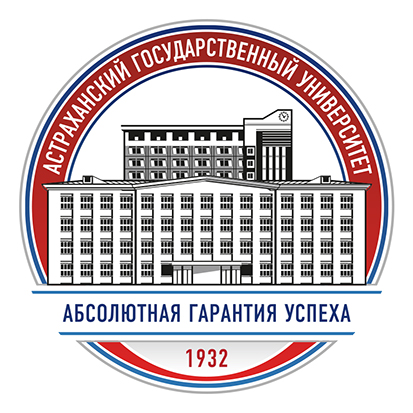 Федеральное государственное бюджетное образовательное учреждение высшего образования«Астраханский государственный университет имени В.Н. Татищева»Факультет образования, психологии, физической культуры и спортаКафедра педагогических практик и сервисных индустрийПРОГРАММАнаучно-практического семинара«Способы управления конфликтами»24 ноября 2023 г. ОБЩИЙ РЕГЛАМЕНТ ПРОВЕДЕНИЯ СЕМИНАРА12.00- 12.10 ч. Открытие научно-практического семинара12.00- 12.10 ч. Открытие научно-практического семинара12.00- 12.10 ч. Открытие научно-практического семинараДжангазиева Альбина СаламатовнаКандидат педагогических наук, доцент, зав. кафедрой социальной педагогики и психологииПриветственное словоВыступленияРегламент выступлений – 50 – 70 минут; Обсуждения – до 15 минут.ВыступленияРегламент выступлений – 50 – 70 минут; Обсуждения – до 15 минут.ВыступленияРегламент выступлений – 50 – 70 минут; Обсуждения – до 15 минут.Вострикова Татьяна АнатольевнаКандидат психологических наук, доцент, доцент кафедры социальной педагогики и психологииТема доклада: «Основные способы управления конфликтами»Вострикова Татьяна АнатольевнаКандидат психологических наук, доцент, доцент кафедры социальной педагогики и психологииТема доклада: «Разрешение конфликтных ситуаций в зависимости от типа личности и особенностей характера»Вопросы и ответы. Подведение итогов теоретической части семинараВопросы и ответы. Подведение итогов теоретической части семинараВопросы и ответы. Подведение итогов теоретической части семинараВострикова Татьяна АнатольевнаКандидат психологических наук, доцент, доцент кафедры социальной педагогики и психологииУпражнения на отработку практических навыков по техникам: «Активное слушание»,  «Я - сообщение»Подведение итоговПодведение итоговПодведение итогов